PICK 3 BREAKFASTCHOOSE THREE2 EGGS              2 TOAST2 SLICES BACON2 SAUSAGE PATTYSSMOKED HAM2 PANCAKESHASH BROWNSAMERICAN FRIES$4.69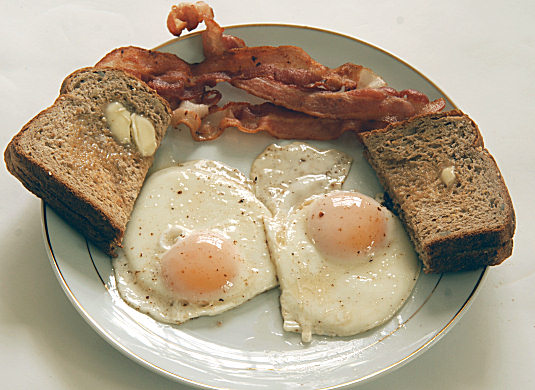 